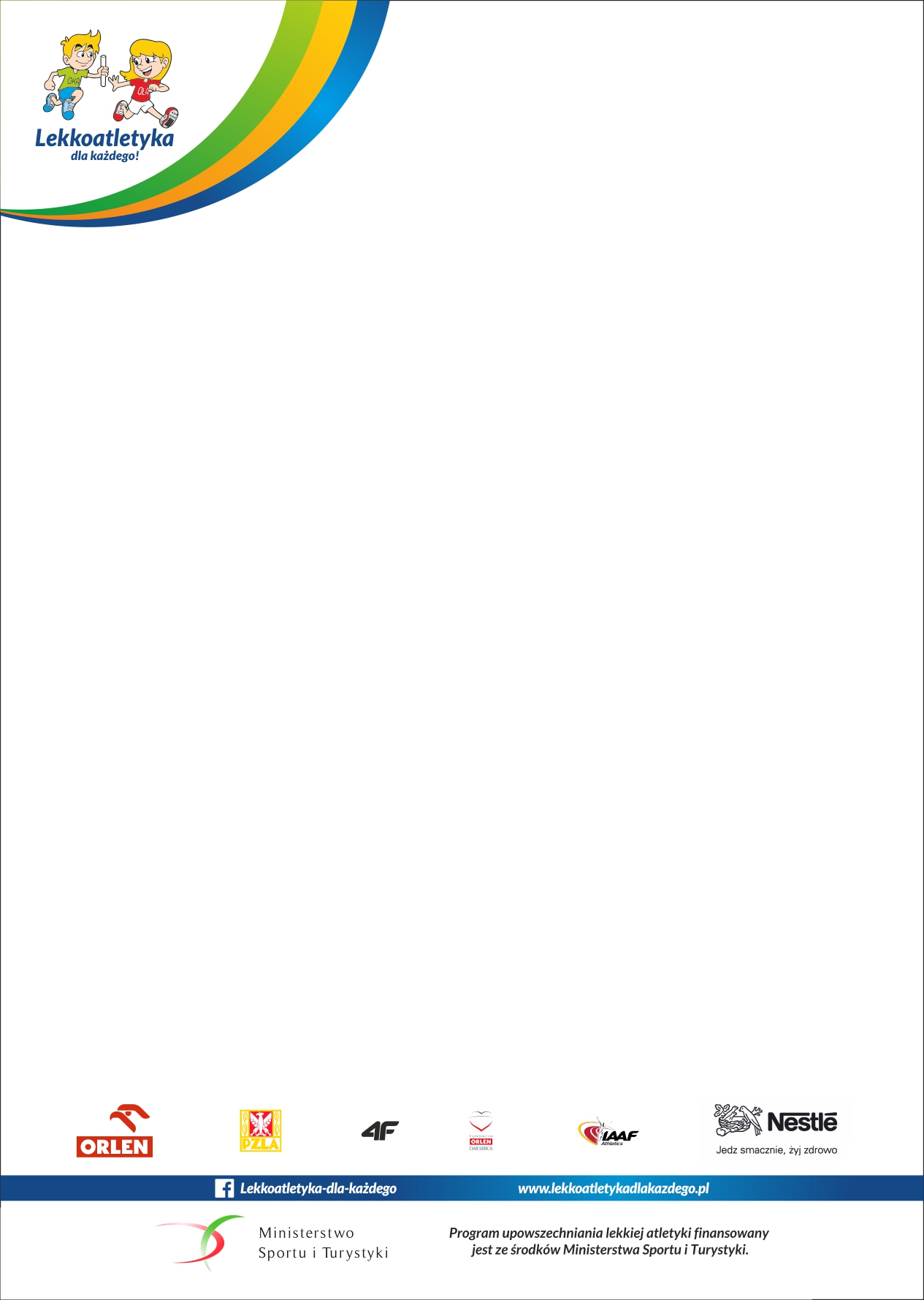 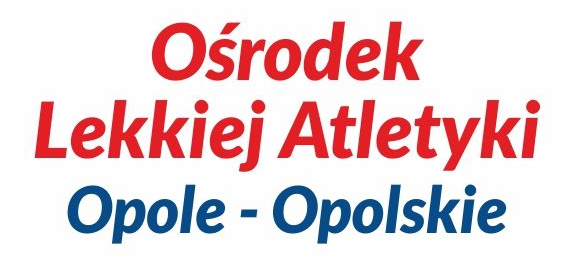 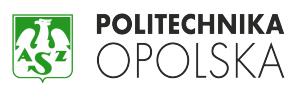 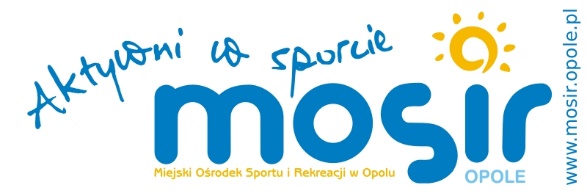 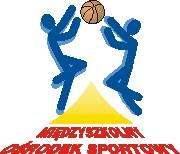 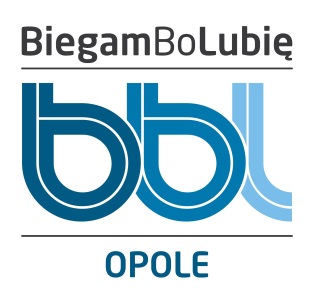 Trening i zabawa lekkoatletyczna dla dzieci i rodzicówW każdą sobotę w godzinach od 930 do 1100 odbywają się treningi i zabawy lekkoatletyczne dla dzieci, a dla rodziców akcja BiegamBoLubię.Klubowiczu!Przyjdź spróbuj – warto! 